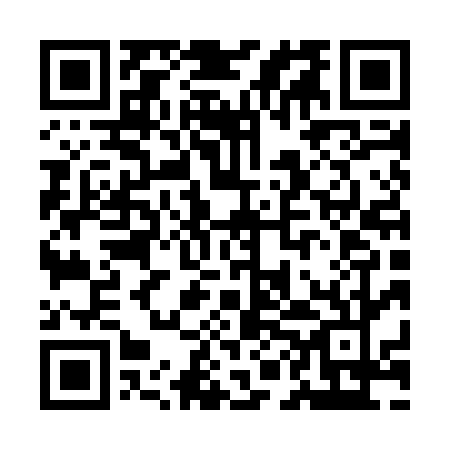 Prayer times for Severn Bridge, Ontario, CanadaMon 1 Jul 2024 - Wed 31 Jul 2024High Latitude Method: Angle Based RulePrayer Calculation Method: Islamic Society of North AmericaAsar Calculation Method: HanafiPrayer times provided by https://www.salahtimes.comDateDayFajrSunriseDhuhrAsrMaghribIsha1Mon3:425:361:216:439:0711:012Tue3:425:361:226:439:0711:003Wed3:435:371:226:439:0611:004Thu3:445:381:226:439:0610:595Fri3:455:381:226:439:0610:586Sat3:475:391:226:439:0510:577Sun3:485:401:226:429:0510:578Mon3:495:401:236:429:0410:569Tue3:505:411:236:429:0410:5510Wed3:515:421:236:429:0310:5411Thu3:535:431:236:429:0310:5312Fri3:545:441:236:419:0210:5213Sat3:555:451:236:419:0110:5014Sun3:575:451:236:419:0110:4915Mon3:585:461:236:409:0010:4816Tue4:005:471:246:408:5910:4717Wed4:015:481:246:408:5810:4518Thu4:035:491:246:398:5810:4419Fri4:045:501:246:398:5710:4320Sat4:065:511:246:388:5610:4121Sun4:075:521:246:388:5510:4022Mon4:095:531:246:378:5410:3823Tue4:105:541:246:378:5310:3624Wed4:125:551:246:368:5210:3525Thu4:145:561:246:358:5110:3326Fri4:155:571:246:358:5010:3227Sat4:175:591:246:348:4910:3028Sun4:196:001:246:338:4810:2829Mon4:206:011:246:338:4610:2630Tue4:226:021:246:328:4510:2531Wed4:246:031:246:318:4410:23